KISTÉRSÉGI MATEMATIKAVERSENY       Bőcs, 2010. 04. 01.2. osztályKedves Versenyző!Szeretettel köszöntünk a Kistérségi Matematikaversenyen, Bőcsön!8 feladatot 45 perc alatt kell megoldanod, tetszőleges sorrendben. Minden feladatot pontosan olvass el!                            A szöveges feladatok megoldásának menetét mindig jegyezd le, és ne feledkezz el szöveggel válaszolni!                                 Ügyelj a külalakra, mert holtverseny esetén ez a szempont lesz a döntő.                                                                                 Munkádat a biztonság kedvéért ellenőrizd, és gondolj a több megoldás lehetőségére is!Eredményes, jó versenyzést kívánunk!Sorszám:________________Elért pontszám:   31/   ______Elért helyezés:___________Mennyibe került ez a szép tavaszi virágcsokor, ha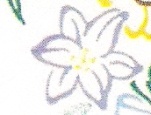 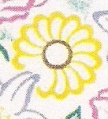 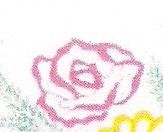 =  17 Ft                                 = 19 Ft                                                        =   15 Ft             Hány forint maradt a százasomból?                                                                     A számolás menetét írd le és szöveggel válaszolj!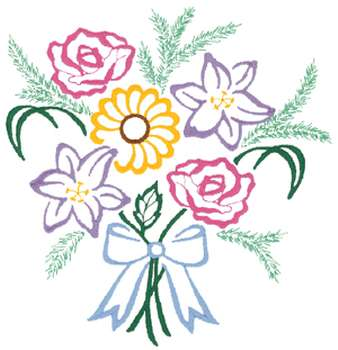 ____________________________________________________________________________________________________________________________________________________________________________________________Tapsifüles piros, kék és sárga tojásokat fest.                                                                                   Mindegyikből legalább kettőt, de legfeljebb négyet.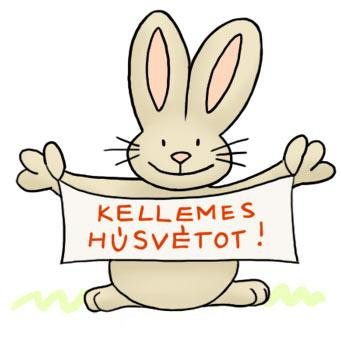       Legalább hány tojást festett?__________________Legfeljebb hány tojást festett?_________________Mennyit ér a tulipán, a jácint és a nárcisz, ha		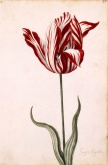 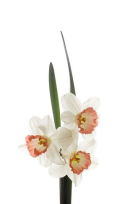  + +  =  38                                   =___________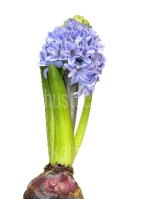  + + =  42                                =___________+  +         =  41                                                               = ____________Hápi mama mögött 2 kiskacsa úszik, előtte négyszer annyi.Hányadik a sorban Hápi mama?____________________________Hány kacsa úszik a vízen?_________________________________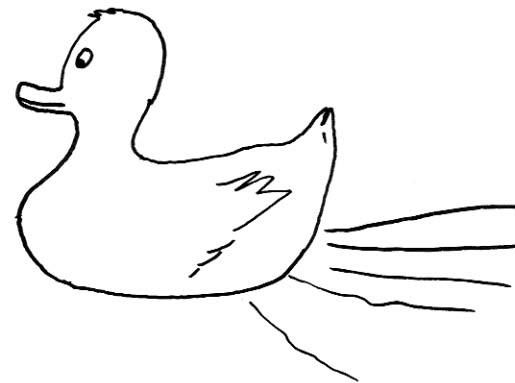 Nyuszika17 tojást festett húsvétra. 		Ugyanannyit színezett sárgára, mint pirosra. A többit kékre festette.Hányféleképpen színezhette a tojásokat, ha tudjuk, hogy a kék tojások száma mindig kevesebb volt, mint a sárga vagy a piros tojások száma? Töltsd ki a táblázatot!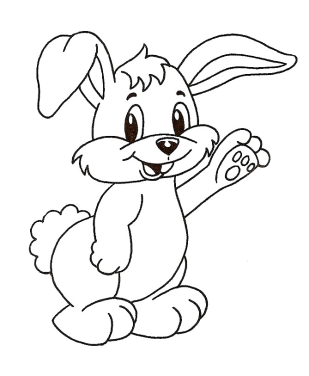 Válasz:__________________________________________		Négy barátnő húsvétra tojásokat festett. Mikor hozzákezdtek 38 tojásuk volt. Festés közben 6-ot eltörtek, a többit pedig igazságosan elosztották. Hány tojás jutott egy-egy lánynak?Számításodat jegyezd le a matematika nyelvén is és válaszolj szöveggel!_____________________________________________________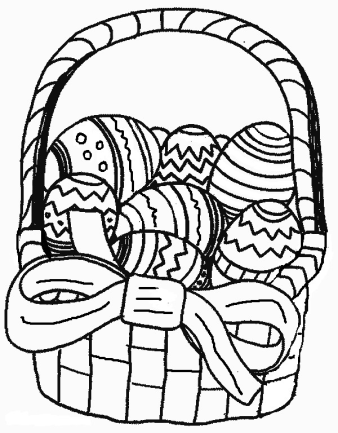 __________________________________________________________________________________________________________Mely természetes számok teszik igazzá a nyitott mondatokat?	A jobb és bal oldali műveletek eredményét írd a téglalapokba!               6 ∙ 8      <  60 –            <     27 + 28                                                           = ________________              56 : 7     ≤             +	       + 4   ≤    31 – 18                                              =________________Hány darab háromszöget látsz? Írd az ábrák alá a számukat!			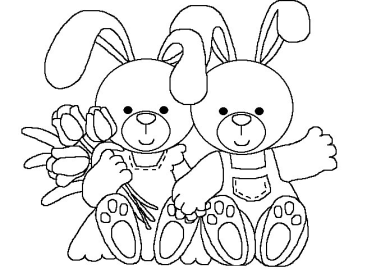 6 pont2 pont3 pont2 pont4 pontsárga tojáspiros tojáskék tojás3 pont8 pont3 pont